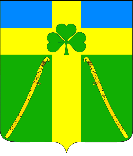 АДМИНИСТРАЦИЯ ВОЗДВИЖЕНСКОГО СЕЛЬСКОГО ПОСЕЛЕНИЯКУРГАНИНСКОГО РАЙОНАПОСТАНОВЛЕНИЕот __06.12.2021__                                                                                                       № _161_станица ВоздвиженскаяО проведении смотра-конкурса на лучшее новогоднее оформление на территории Воздвиженского сельского поселения Курганинского районаВо исполнение постановления администрации Воздвиженского сельского поселения Курганинского района от 29 ноября 2021 г. № 1361                               «О проведении смотра-конкурса на лучшее новогоднее оформление                               на территории муниципального образования Курганинский район», для наиболее красочного оформления улиц, фасадов административных зданий, магазинов, частных домовладений, в рамках празднования Нового года и Рождества Христова 2022 года, п о с т а н о в л я ю:1. Провести с 9 по 31 декабря 2021 года на территории Воздвиженского сельского поселения Курганинского района смотр-конкурс на лучшее художественное оформление организаций торговли, общественного питания, бытового обслуживания населения, офисных помещений, частных домовладений и прилегающих к ним территорий «Новый год – 2022».         2. Утвердить Положение о смотре - конкурсе на лучшее  художественное   оформление организаций  торговли, общественного питания, бытового обслуживания населения, офисных помещений, частных домовладений и прилегающих к ним территорий  «Новый   год – 2022» (приложение 1) и состав организационного комитета по подготовке и проведению смотра - конкурса на лучшее художественное  оформление организаций торговли, общественного питания, бытового   обслуживания населения, офисных помещений, частных домовладений и прилегающих к ним территорий «Новый год  - 2022» (приложение 2).         3. Общему отделу администрации Воздвиженского сельского                    поселения (Скисова А.С.) предоставить информацию об итогах конкурса                       до 11 января 2022 года в организационный отдел администрации муниципального образования Курганинский район (каб. № 316).          4. Настоящее постановление разместить на официальном сайте администрации Воздвиженского сельского поселения Курганинского района.         5. Контроль за выполнением настоящего постановления оставляю                       за собой.             6. Постановление вступает в силу со дня его подписания.Глава Воздвиженского сельского поселения Курганинского района                                                      С.А. Курбатов                                                  ПОЛОЖЕНИЕо проведении смотра-конкурса на лучшее художественное оформление организаций торговли, общественного питания, бытового обслуживания  населения, офисных помещений, частных домовладений и прилегающих к ним территорий «Новый год -2022»1. Общие положения         1.1. Смотр - конкурс на лучшее художественное оформление организаций торговли, общественного питания и бытового обслуживания  населения, а также частных домовладений и прилегающим к ним территориям                           «Новый  год - 2022» (далее  -  Смотр -   конкурс)  проводится   администрацией  Воздвиженского сельского поселения Курганинского района совместно с общественными объединениями и другими заинтересованными организациями.         1.2. Смотр - конкурс проводится в целях улучшения  художественного  и  светосервисного оформления частных домовладений, организаций сферы   торговли  и  услуг,  формирования  их  привлекательного  имиджа  и   создания общего поселкового праздничного ансамбля.         1.3. В  смотре  -  конкурсе  принимают участие организации торговли,  общественного питания и бытового обслуживания населения независимо от   организационно - правовой формы и  формы собственности и собственники частных домовладений.2. Порядок организации и проведения Смотра - конкурса          2.1. Срок проведения конкурса с 9 декабря по 31 декабря 2021 года.          2.2. Общее  руководство,  связанное  с  проведением  Смотра -   конкурса, осуществляется оргкомитетом.          2.3. В компетенцию оргкомитета входит:          подготовка   и   организация   публикации  информационного  сообщения о  проведении Смотра - конкурса в средствах массовой информации и доведение  информации непосредственно потенциальным участникам;          утверждение победителей.   3. Критерии оценки и номинации Смотра - конкурса         	3.1. Обязательные критерии оценки для организаций торговли, общественного питания и бытового  обслуживания  населения:        	гармоничность и стилевое единство тематического оформления;                                     целостность композиции и художественной выразительности оформления;          оригинальность светового и художественного оформления фасада здания и сооружения, вывески, витрин, входной группы;          тематическая выкладка товаров на торговом оборудовании;          внешний вид обслуживающего персонала  (наличие фирменной   одежды,  бейджиков,  визиток,  эмблем,  элементы театрализованного   костюма);          санитарно - техническое состояние помещений и благоустройство   прилегающей территории (парковка,  наружное освещение).          3.2. Дополнительные критерии оценки для организаций торговли, общественного питания и бытового  обслуживания  населения:          использование современных технологий светосервисного оформления   (статистические  и  динамические  световые  шнуры, гирлянды, сети, световые дожди);          использование современного торгово - технологического оборудования в  оформлении интерьера торгового зала, салона, зала ожидания;          применение  театрализованного представления.          3.3. Обязательные критерии оценки частных домовладений и прилегающим к ним территориям:	гармоничность и стилевое единство тематического оформления;                                                целостность композиции и художественной выразительности оформления;          оригинальность светового и художественного оформления фасада домовладения.                         4. Подведение итогов и награждение          4.1. Подведение итогов конкурса осуществляется конкурсной комиссией 11 января 2022 года.           4.2. Победители Смотра - конкурса утверждаются оргкомитетом и награждаются почетной грамотой Воздвиженского сельского поселения Курганинского района.          4.3. Объявление результатов осуществляется в день завершения  конкурса.          4.4. Материалы об итогах поселкового Смотра – конкурса освещаются в средствах массовой информации.Начальник общего отдела администрации Воздвиженскогосельского поселения Курганинского района                                                                            А.С. СкисоваСОСТАВорганизационного комитета по подготовке и проведениюсмотра - конкурса на лучшее  художественное оформление организаций торговли,  общественного питания, бытового обслуживания, офисных помещений, частных домовладений  и прилегающих к ним территорий «Новый год – 2022»Начальник общего отдела администрации Воздвиженского сельского поселения Курганинского района	А.С. СкисоваПриложение 1УТВЕРЖДЕНОпостановлением администрации Воздвиженского сельского поселения                                                                 Курганинского района                                                                                    от _06.12.2021___№_161_Приложение 2                                                                                         УТВЕРЖДЕН                                                                          постановлением администрации                                                                     Воздвиженского сельского поселения                                                                                  Курганинского района                                                                                от __06.12.2021__№_161_КурбатовСергей Александровичглава Воздвиженского сельского поселения Курганинского района, председатель организационного комитета;ПоловодоваИнга Алексеевназаместитель главы Воздвиженского сельского поселения Курганинского района, заместитель председателя организационного комитета;СкисоваАнтонина Сергеевна начальник общего отдела администрации Воздвиженского сельского поселения Курганинского района, секретарь организационного комитета;Члены организационного комитета:ГаврилюкОльга Сергеевназаведующая сельским клубом х.Сухой Кут муниципального казенного учреждения культуры «Воздвиженский культурно-досуговый центр» (по согласованию);ПискареваЛюдмила Владимировнадиректор муниципального казенного учреждения культуры «Воздвиженский культурно-досуговый центр»                                     (по согласованию);Дьяченко Светлана Владимировнаруководитель территориального общественного самоуправления № 3 Воздвиженского сельского поселения Курганинского района (по согласованию);Ховятская Татьяна Ивановнаруководитель территориального общественного самоуправления № 2  Воздвиженского сельского поселения Курганинского района (по согласованию);ЧервоткинаВиктория Алексеевна руководитель территориального общественного самоуправления № 1 Воздвиженского сельского поселения Курганинского района (по согласованию).